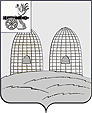 АДМИНИСТРАЦИЯПЕРЕНСКОГО СЕЛЬСКОГО ПОСЕЛЕНИЯРОСЛАВЛЬСКОГО РАЙОНА  СМОЛЕНСКОЙ ОБЛАСТИПОСТАНОВЛЕНИЕот 17.12.2021  № 49Об утверждении программ профилактики рисков причинения вреда (ущерба) охраняемым законом ценностям по осуществлению видов муниципального контроля на 2022 год	В соответствии с частью 2 статьи 44 Федерального закона от 31.07.2020 № 248-ФЗ «О государственном контроле (надзоре) и муниципальном контроле в Российской Федерации», Постановлением Правительства Российской Федерации от 25.06.2021 № 990 «Об утверждении Правил разработки и утверждения контрольными (надзорными) органами программы профилактики рисков причинения вреда (ущерба) охраняемым законом ценностям», Положением о муниципальном контроле в сфере благоустройства на территории  Перенского сельского поселения Рославльского района Смоленской области, утвержденным решением Совета депутатов Перенского сельского поселения Рославльского района Смоленской области от 10.11.2021 № 18   ;Положением о муниципальном контроле за исполнением единой теплоснабжающей организацией обязательств по строительству, реконструкции и (или) модернизации объектов теплоснабжения в Перенском сельском поселении Рославльского района Смоленской области, утвержденным решением Совета депутатов Перенского сельского поселения Рославльского района Смоленской области от 10.11.2021 № 21  ; Положением о муниципальном контроле на автомобильном транспорте,  наземном электрическом транспорте и в дорожном хозяйстве в границах населенных пунктов Перенского сельского поселения Рославльского района Смоленской области, утвержденным решением Совета депутатов Перенского сельского поселения Рославльского района Смоленской области от 11.11.2021 № 23 ;Положением о муниципальном  контроле в области охраны и использования особо охраняемых природных территорий  местного значения в границах Перенского сельского поселения Рославльского района Смоленской области, утвержденным решением Совета депутатов Перенского сельского  поселения Рославльского района Смоленской области от 10.11.2021 № 22;Администрация Перенского  сельского поселенияРославльского  района  Смоленской областип о с т а н о в л я е т:	1. Утвердить прилагаемую Программу профилактики рисков причинения вреда (ущерба) охраняемым законом ценностям по осуществлению муниципального контроля в сфере благоустройства на территории Перенского сельского  поселения Рославльского района Смоленской области на 2022 год.	2. Утвердить прилагаемую Программу профилактики рисков причинения вреда (ущерба) охраняемым законом ценностям по осуществлению муниципального контроля за исполнением единой теплоснабжающей организацией обязательств по строительству, реконструкции и (или) модернизации объектов теплоснабжения в Перенском сельском поселении Рославльского района Смоленской области на 2022 год.	3. Утвердить прилагаемую Программу профилактики рисков причинения вреда (ущерба) охраняемым законом ценностям по осуществлению муниципального контроля на автомобильном транспорте, наземном электрическом транспорте и в дорожном хозяйстве в границах населенных пунктов Перенского сельского  поселения Рославльского района Смоленской области на 2022 год.        4. Утвердить прилагаемую Программу профилактики рисков причинения вреда (ущерба) охраняемым законом ценностям по осуществлению муниципального контроля в границах    Перенского    сельского поселения Рославльского района Смоленской области на 2022 год.	5. Настоящее постановление подлежит  размещению на официальном сайте Администрации Перенского сельского поселения Рославльского района Смоленской области в информационно-телекоммуникационной сети «Интернет».	6. Контроль исполнения настоящего постановления    оставляю   за   собойГлава муниципального образованияПеренского сельского поселенияРославльского района  Смоленской области                              Л.Я.Шаманова                                                                                                                       Утверждена постановлением Администрации                                                                                 Перенского сельского поселения                                                                                 Рославльского района Смоленской областиот 17.12.2021 № 49                                                          Программа профилактики рисков причинения вреда (ущерба) охраняемым законом ценностям по осуществлению муниципального контроля в сфере благоустройства на территории Перенского сельского  поселения Рославльского района Смоленской области на 2022 годОбщие положения1. Программа профилактики рисков причинения вреда (ущерба) охраняемым законом ценностям по осуществлению муниципального контроля в сфере благоустройства на территории Перенского сельского поселения Рославльского района Смоленской области на 2022 год (далее – Программа профилактики)  устанавливает порядок проведения профилактических мероприятий, направленных на предупреждение причинения вреда (ущерба) охраняемым законом ценностям, соблюдение которых оценивается в рамках исполнения муниципальной функции - муниципального контроля в сфере благоустройства на территории Перенского сельского поселения Рославльского района Смоленской области (далее - муниципальный контроль).2. Программа профилактики разработана в соответствии с:1) Федеральным законом от 06.10.2003 № 131-ФЗ «Об общих принципах организации местного самоуправления в Российской Федерации»;2) Федеральным законом от 31.07.2020 № 248-ФЗ «О государственном контроле (надзоре) и муниципальном контроле в Российской Федерации» (далее – Федеральный закон № 248-ФЗ);3) Постановлением Правительства Российской Федерации от 25.06.2021 № 990 «Об утверждении Правил разработки и утверждения контрольными (надзорными) органами программы профилактики рисков причинения вреда (ущерба) охраняемым законом ценностям»;4) Положением о муниципальном контроле в сфере благоустройства на территории Перенского сельского поселения Рославльского района Смоленской области, утвержденным решением Совета депутатов Перенского сельского поселения Рославльского района Смоленской области от 11.11.2021 № 18 3. Администрация Перенского сельского поселения Рославльского  района Смоленской области в лице Главы муниципального образования Перенского сельского поселения Рославльского района Смоленской области (далее Администрация ) осуществляет учет проведенных профилактических мероприятий.Анализ текущего состояния осуществления муниципального контроля, характеристика проблем, на решение которых направлена Программа профилактики 4. С принятием Федерального закона от 11.07.2021 № 170-ФЗ «О внесении изменений в отдельные законодательные акты Российской Федерации в связи с принятием Федерального закона «О государственном контроле (надзоре) и муниципальном контроле в Российской Федерации» (далее -Федеральный закон    № 170-ФЗ) к предмету муниципального контроля в сфере благоустройства было отнесено соблюдение юридическими лицами, индивидуальными предпринимателями, гражданами (далее – контролируемые лица) Правил благоустройства территории муниципального образования Перенское сельское поселение Рославльского района Смоленской области (далее – Правила благоустройства), требований к обеспечению доступности для инвалидов объектов социальной, инженерной и транспортной инфраструктур и предоставляемых услуг (далее также – обязательные требования).До принятия Федерального закона № 170-ФЗ контроль в сфере благоустройства не осуществлялся на системной основе в соответствии с Федеральным законом от 26.12.2008 № 294-ФЗ «О защите прав юридических лиц и индивидуальных предпринимателей при осуществлении государственного контроля (надзора) и муниципального контроля». 5. Контроль за соблюдением Правил благоустройства осуществлялся исключительно в соответствии с законодательством об административных правонарушениях на предмет выявления признаков административных правонарушений в сфере благоустройства. В ряде случаев лица, виновные в нарушении Правил благоустройства, были привлечены к административной ответственности.6. Профилактическая деятельность в соответствии с Федеральным законом от 26.12.2008 № 294-ФЗ «О защите прав юридических лиц и индивидуальных предпринимателей при осуществлении государственного контроля (надзора) и муниципального контроля» Администрацией    Перенского сельского поселении   Рославльского района Смоленской области на системной основе не осуществлялась.7. К проблемам, на решение которых направлена Программа профилактики, относятся случаи:1) ненадлежащего содержания прилегающих территорий;2) несвоевременной очистки кровель зданий, сооружений от снега, наледи и сосулек; 3) складирования твердых коммунальных отходов вне выделенных для такого складирования мест;4) выгула животных на территориях общего пользования.Наиболее распространенными причинами перечисленных нарушений являются отсутствие у отдельных граждан экологической культуры, стремления к сохранению чистоты, а также стремление к экономии ресурсов, необходимых для систематического проведения мероприятий, направленных на создание комфортных условий проживания и сохранности окружающей среды.В ряде случаев у граждан отсутствует представление о размерах административных штрафов, подлежащих уплате в случае нарушения Правил благоустройства.Мероприятия Программы профилактики будут способствовать частичному решению обозначенных проблем в связи с повышением информированности контролируемых лиц относительно последствий нарушения обязательных требований и способов устранения нарушений предусмотренными законодательством и муниципальными правовыми актами способами. Цели и задачи реализации Программы профилактики8. Целями реализации Программы профилактики являются:1) предупреждение и профилактика нарушений обязательных требований Правил благоустройства юридическими лицами, индивидуальными предпринимателями и гражданами;2) повышение уровня благоустройства, соблюдения чистоты и порядка;3) предотвращение угрозы причинения, либо причинения вреда жизни, здоровью граждан вследствие нарушений обязательных требований;4) увеличение доли контролируемых лиц, соблюдающих требования в сфере благоустройства;5) повышение прозрачности системы контрольной деятельности.9. Задачами реализации Программы профилактики являются:1) укрепление системы профилактики нарушений обязательных требований;2) выявление факторов угрозы причинения, либо причинения вреда жизни, здоровью граждан, причин и условий, способствующих нарушению обязательных требований, определение способов устранения или снижения угрозы;3) создание условий для изменения ценностного отношения контролируемых лиц к рисковому поведению, формирования позитивной ответственности за свое поведение, поддержания мотивации к добросовестному поведению.Перечень профилактических мероприятий, сроки (периодичность) их проведенияПоказатели результативности и эффективности Программы профилактики10. Показателями результативности и эффективности мероприятий Программы профилактики являются:1) количество размещенных соответствующих сведений об обязательных требованиях на официальном сайте Администрации Перенского сельского поселения Рославльского района Смоленской области в информационно-телекоммуникационной сети «Интернет», в средствах массовой информации;2) количество объявленных предостережений о недопустимости нарушения обязательных требований;3) количество проведенных консультирований в устной и письменной форме;4) количество проведенных профилактических визитов;5) количество контролируемых лиц, в отношении которых проведены профилактические мероприятия;6) снижение количества выявленных в ходе профилактических мероприятий нарушений за отчетный период по отношению к аналогичному периоду предыдущего года.Утверждена постановлением Администрации Перенского сельского поселения Рославльского районаСмоленской областиот 17.12. 2021 № 49Программа профилактики рисков причинения вреда (ущерба) охраняемым законом ценностям по осуществлению муниципального контроля за исполнением единой теплоснабжающей организацией обязательств по строительству, реконструкции и (или) модернизации объектов теплоснабжения в Перенском сельском  поселении Рославльского района Смоленской области на 2022 годОбщие положения1. Программа профилактики рисков причинения вреда (ущерба) охраняемым законом ценностям по осуществлению муниципального контроля за исполнением единой теплоснабжающей организацией обязательств по строительству, реконструкции и (или) модернизации объектов теплоснабжения в Перенском сельском поселении Рославльского района Смоленской области на 2022 год (далее – Программа профилактики)  устанавливает порядок проведения профилактических мероприятий, направленных на предупреждение причинения вреда (ущерба) охраняемым законом ценностям, соблюдение которых оценивается в рамках исполнения муниципальной функции - муниципального контроля за исполнением единой теплоснабжающей организацией обязательств по строительству, реконструкции и (или) модернизации объектов теплоснабжения в Перенском сельском  поселении Рославльского района Смоленской области (далее - муниципальный контроль).2. Программа профилактики разработана в соответствии с:1) Федеральным законом от 06.10.2003 № 131-ФЗ «Об общих принципах организации местного самоуправления в Российской Федерации»;2) Федеральным законом от 31.07.2020 № 248-ФЗ «О государственном контроле (надзоре) и муниципальном контроле в Российской Федерации» (далее – Федеральный закон № 248-ФЗ);3) Постановлением Правительства Российской Федерации от 25.06.2021 № 990 «Об утверждении Правил разработки и утверждения контрольными (надзорными) органами программы профилактики рисков причинения вреда (ущерба) охраняемым законом ценностям»;4) Положением о муниципальном контроле за исполнением единой теплоснабжающей организацией обязательств по строительству, реконструкции и (или) модернизации объектов теплоснабжения в Перенском сельском  поселении Рославльского района Смоленской области, утвержденным решением Совета депутатов Перенского сельского  поселения Рославльского района Смоленской области от 10.11.2021 № 21Анализ текущего состояния осуществления муниципального контроля, характеристика проблем, на решение которых направлена Программа профилактики 3. С принятием Федерального закона от 11.06.2021 № 170-ФЗ «О внесении изменений в отдельные законодательные акты Российской Федерации в связи с принятием Федерального закона «О государственном контроле (надзоре) и муниципальном контроле в Российской Федерации» (далее -Федеральный закон № 170-ФЗ) к предмету муниципального контроля было отнесено соблюдение единой теплоснабжающей организацией в процессе реализации мероприятий по строительству, реконструкции и (или) модернизации объектов теплоснабжения в Перенском сельском поселении Рославльского района Смоленской области, необходимых для развития, обеспечения надежности и энергетической эффективности системы теплоснабжения и определенных для нее в схеме теплоснабжения, требований Федерального закона от 27.07.2010 № 190-ФЗ «О теплоснабжении» и принятых в соответствии с ним иных нормативных правовых актов, в том числе соответствие таких реализуемых мероприятий схеме теплоснабжения.4. До принятия Федерального закона № 170-ФЗ муниципальный контроль за исполнением единой теплоснабжающей организацией обязательств в соответствии с Федеральным законом от 26.12.2008 № 294-ФЗ «О защите прав юридических лиц и индивидуальных предпринимателей при осуществлении государственного контроля (надзора) и муниципального контроля» на системной основе не осуществлялся. 5. Профилактическая деятельность в соответствии с Федеральным законом от 26.12.2008 № 294-ФЗ «О защите прав юридических лиц и индивидуальных предпринимателей при осуществлении государственного контроля (надзора) и муниципального контроля» Администрацией Перенского сельского поселения Рославльского района  Смоленской области на системной основе не осуществлялась.6. К проблемам, на решение которых направлена Программа профилактики, относятся случаи:1) несоблюдения единой теплоснабжающей организацией перечня мероприятий по строительству, реконструкции и (или) модернизации объектов теплоснабжения, необходимых для развития, повышения надежности и энергетической эффективности системы теплоснабжения, определенных для нее в схеме теплоснабжения;2) нарушения единой теплоснабжающей организацией сроков реализации мероприятий по строительству, реконструкции и (или) модернизации объектов теплоснабжения, необходимых для развития, повышения надежности и энергетической эффективности системы теплоснабжения, определенных для нее в схеме теплоснабжения.Наиболее распространенной причиной перечисленных нарушений является стремление единой теплоснабжающей организации сэкономить средства, требующиеся для реализации мероприятий по строительству, реконструкции и (или) модернизации объектов теплоснабжения, необходимых для развития, обеспечения надежности и энергетической эффективности системы теплоснабжения и определенных для нее в схеме теплоснабжения, требований Федерального закона от 27.07.2010 № 190-ФЗ «О теплоснабжении» и принятых в соответствии с ним иных нормативных правовых актов, в том числе соответствие таких реализуемых мероприятий схеме теплоснабжения.Нарушения единой теплоснабжающей организацией своих обязательств ущемляют права потребителей тепловой энергии на обеспечение коммунальной услугой соответствующего качества, не способствуют обеспечению надежности теплоснабжения в соответствии с требованиями технических регламентов, влекут нарушение баланса экономических интересов единой теплоснабжающей организации и интересов потребителей. Следствием таких нарушений также являются необеспечение экономически обоснованной доходности текущей деятельности единой теплоснабжающей организации и используемого при осуществлении регулируемых видов деятельности в сфере теплоснабжения инвестированного капитала, необеспечение экологической безопасности теплоснабжения и безопасной эксплуатации объектов теплоснабжения. Представляется, что нарушение единой теплоснабжающей организацией своих обязательств может повлечь причинение вреда жизни, здоровью граждан, окружающей среде, охраняемым законом ценностям, а также возникновение чрезвычайных ситуаций природного и техногенного характера на территории. 7. Мероприятия Программы профилактики будут способствовать частичному решению обозначенных проблем в связи с повышением информированности контролируемого лица относительно последствий нарушения обязательных требований и способов устранения нарушений предусмотренными законодательством и муниципальными правовыми актами способами. Цели и задачи реализации Программы профилактики8. Целями реализации Программы профилактики являются:1) стимулирование добросовестного соблюдения обязательных требований контролируемым лицом;2) устранение условий, причин и факторов, способных привести к нарушениям обязательных требований и (или) причинению вреда (ущерба) охраняемым законом ценностям;3) создание условий для доведения обязательных требований до контролируемого лица, повышение информированности о способах их соблюдения.9. Задачами реализации Программы профилактики являются:1) анализ выявленных в результате проведения муниципального контроля нарушений обязательных требований;2) оценка состояния подконтрольной среды (оценка возможной угрозы причинения вреда жизни, здоровью граждан) и установление зависимости видов и интенсивности профилактических мероприятий с учетом состояния подконтрольной среды;3) организация и проведение профилактических мероприятий с учетом состояния подконтрольной среды и анализа выявленных в результате проведения муниципального контроля нарушений обязательных требований.Перечень профилактических мероприятий, сроки (периодичность) их проведенияПоказатели результативности и эффективности Программы профилактики10. Показателями результативности и эффективности мероприятий Программы профилактики являются:1) количество размещенных соответствующих сведений об обязательных требованиях на официальном сайте Администрации Перенского сельского поселения Рославльского района  Смоленской области в информационно-телекоммуникационной сети «Интернет», в средствах массовой информации;2) количество объявленных предостережений о недопустимости нарушения обязательных требований;3) количество проведенных консультирований в устной и письменной форме;4) количество проведенных профилактических визитов;5) количество контролируемых лиц, в отношении которых проведены профилактические мероприятия;6) снижение количества выявленных в ходе профилактических мероприятий нарушений за отчетный период по отношению к аналогичному периоду предыдущего года.Утверждена постановлением Администрации Перенского сельского поселения Рославльского  районаСмоленской областиот 17.12. 2021 № 49Программа профилактики рисков причинения вреда (ущерба) охраняемым законом ценностям по осуществлению муниципального контроля на автомобильном транспорте, наземном электрическом транспорте и в дорожном хозяйстве в границах населенных пунктов Перенского сельского поселения Рославльского района Смоленской области на 2022 годОбщие положения1. Программа профилактики рисков причинения вреда (ущерба) охраняемым законом ценностям по осуществлению муниципального контроля на автомобильном транспорте, наземном электрическом транспорте и в дорожном хозяйстве в границах населенных пунктов Перенского сельского поселения Рославльского района Смоленской области на 2022 год (далее – Программа профилактики)  устанавливает порядок проведения профилактических мероприятий, направленных на предупреждение причинения вреда (ущерба) охраняемым законом ценностям, соблюдение которых оценивается в рамках исполнения муниципальной функции - муниципального контроля на автомобильном транспорте и в дорожном хозяйстве в границах населенных пунктов Перенского сельского поселения Рославльского района Смоленской области на 2022 год (далее - муниципальный контроль).2. Программа профилактики разработана в соответствии с:1) Федеральным законом от 06.10.2003 № 131-ФЗ «Об общих принципах организации местного самоуправления в Российской Федерации»;2) Федеральным законом от 31.07.2020 № 248-ФЗ «О государственном контроле (надзоре) и муниципальном контроле в Российской Федерации» (далее – Федеральный закон № 248-ФЗ);3) Постановлением Правительства Российской Федерации от 25.06.2021 № 990 «Об утверждении Правил разработки и утверждения контрольными (надзорными) органами программы профилактики рисков причинения вреда (ущерба) охраняемым законом ценностям»;4) Положением о муниципальном контроле на автомобильном транспорте,  наземном электрическом транспорте и в дорожном хозяйстве в границах населенных пунктов Перенского сельского поселения Рославльского района Смоленской области, утвержденным решением Совета депутатов Перенского сельского поселения Рославльского района Смоленской области от 11.11.2021 № 23.Анализ текущего состояния осуществления муниципального контроля, характеристика проблем, на решение которых направлена Программа профилактики 3. В 2021 году деятельность по муниципальному контролю в рассматриваемой сфере осуществлялась в рамках муниципального контроля за сохранностью автомобильных дорог местного значения в границах территории Перенского сельского поселения Рославльского района Смоленской области.4. За текущий период 2021 года в рамках муниципального контроля в    Перенском сельском  поселении Рославльского района Смоленской области плановые и внеплановые проверки не проводились.Эксперты и представители экспертных организаций к проведению проверок не привлекались.Практика выдачи предостережений о недопустимости нарушений обязательных требований при осуществлении муниципального контроля контролируемым лицам не применялась.Случаи причинения контролируемыми лицами вреда охраняемым законом ценностям, а также случаи возникновения чрезвычайных ситуаций природного и техногенного характера не установлены.5. В рамках профилактики рисков причинения вреда (ущерба) охраняемым законом ценностям Администрацией Перенского сельского поселения Рославльского района Смоленской области (далее – Администрация) в 2022 году осуществляются следующие мероприятия:1) размещение на официальном сайте Администрации    Перенского   сельского   поселения Рославльского   района Смоленской области в информационно-телекоммуникационной сети «Интернет» перечней нормативных правовых актов, содержащих обязательные требования, оценка соблюдения которых является предметом муниципального контроля;2) осуществление информирования контролируемых лиц по вопросам соблюдения обязательных требований с использованием средств телефонной связи и при подготовке ответов на письменные обращения.6. Проблемы, на решение которых направлена Программа профилактики:1) повышение эффективности проводимой работы по предупреждению нарушений контролируемыми лицами обязательных требований;2) улучшение информационного обеспечения деятельности Администрации Перенского сельского поселения  Рославльского района Смоленской области по предупреждению соблюдения контролируемыми лицами обязательных требований;3) уменьшение общего числа нарушений контролируемыми лицами обязательных требований.Цели и задачи реализации Программы профилактики7. Целями реализации Программы профилактики являются:1) стимулирование добросовестного соблюдения обязательных требований контролируемым лицом;2) устранение условий, причин и факторов, способных привести к нарушениям обязательных требований и (или) причинению вреда (ущерба) охраняемым законом ценностям;3) создание условий для доведения обязательных требований до контролируемого лица, повышение информированности о способах их соблюдения;4) повышение прозрачности системы контрольной деятельности.8. Задачами реализации Программы профилактики являются:1) анализ выявленных в результате проведения муниципального контроля нарушений обязательных требований;2) оценка состояния подконтрольной среды (оценка возможной угрозы причинения вреда жизни, здоровью граждан) и установление зависимости видов и интенсивности профилактических мероприятий с учетом состояния подконтрольной среды;3) организация и проведение профилактических мероприятий с учетом состояния подконтрольной среды и анализа выявленных в результате проведения муниципального контроля нарушений обязательных требований.Перечень профилактических мероприятий, сроки (периодичность) их проведенияПоказатели результативности и эффективности Программы профилактики9. Показателями результативности и эффективности мероприятий Программы профилактики являются:1) количество размещенных соответствующих сведений об обязательных требованиях на официальном сайте Администрации Перенского сельского поселения Рославльского района Смоленской области в информационно-телекоммуникационной сети «Интернет», в средствах массовой информации;2) количество объявленных предостережений о недопустимости нарушения обязательных требований;3) количество проведенных консультирований в устной и письменной форме;4) количество контролируемых лиц, в отношении которых проведены профилактические мероприятия;5) снижение количества выявленных в ходе профилактических мероприятий нарушений за отчетный период по отношению к аналогичному периоду предыдущего года.Утверждена постановлением Администрации Перенского сельского поселения Рославльского районаСмоленской областиот 17.12.21 № 49Программа профилактики рисков причинения вреда (ущерба) охраняемым законом ценностям на 2022 год в сфере муниципального контроля  в области охраны и использования особо охраняемых природных территорий местного значения Перенского сельского поселения Рославльского района Смоленской областиНастоящая Программа профилактики рисков причинения вреда (ущерба) охраняемым законом ценностям на 2022 год в сфере муниципального контроля в области охраны и использования особо охраняемых природных территорий Перенского сельского поселения Рославльского района Смоленской области (далее – Программа) разработана в целях  стимулирования добросовестного соблюдения обязательных требований организациями  и гражданами,  устранения условий, причин и факторов, способных привести к нарушениям обязательных требований и (или) причинению вреда (ущерба) охраняемым законом ценностям,  создания условий для доведения обязательных требований до контролируемых лиц, повышение информированности о способах их соблюдения.Настоящая Программа профилактики разработана в соответствии с:1)Федеральным законом от 06.10.2003 №131-ФЗ « Об общих принципах организации местного самоуправления в Российской Федерации»;2)Федеральным законом от 31.07.2020№248-ФЗ «О государственном контроле  (надзоре) и муниципальном контроле в Российской Федерации»;3)постановлением Правительства Российской Федерации от 25.06.2021 №990» Об утверждении Правил разработки и утверждения контрольными(надзорными)органами программы профилактики рисков причинения вреда (ущерба) охраняемым законом ценностям»;4)Положением о муниципальном контроле в области охраны и использования особо охраняемых природных территорий  местного значения в границах Перенского сельского поселения Рославльского района Смоленской области ,утвержденным решением Совета депутатов Перенского сельского поселения Рославльского района Смоленской области от 10.11.2021№22.Программа подлежит исполнению Администрацией Перенского сельского поселения Рославльского  района Смоленской области (далее по тексту – Администрация).1. Анализ текущего состояния осуществления муниципального   контроля, описание текущего развития профилактической деятельности контрольного органа, характеристика проблем, на решение которых направлена Программа1.1. Вид муниципального контроля: муниципальный   контроль в области охраны и использования особо охраняемых природных территорий местного значения.1.2. Предметом муниципального контроля на территории муниципального образования   является:   соблюдение организациями и гражданами (далее - контролируемые лица) на особо охраняемых природных территориях местного значения обязательных требований, установленных Федеральным законом от 14.03.1995 № 33-ФЗ "Об особо охраняемых природных территориях", другими федеральными законами и принимаемыми в соответствии с ними иными нормативными правовыми актами Российской Федерации, нормативными правовыми актами Смоленской  области в области охраны и использования особо охраняемых природных территорий обязательных требований (далее - обязательные требования), касающихся:-режима особо охраняемой природной территории;-особого правового режима использования земельных участков,водных объектов, природных ресурсов и иных объектов недвижимости,расположенных в границах особо охраняемых природных территорий;     -режима охранных зон особо охраняемых природных территорий.         Администрацией за 9 месяцев 2021 года проведено 0 проверок соблюдения действующего законодательства Российской Федерации в указанной сфере.В рамках профилактики рисков причинения вреда (ущерба) охраняемым законом ценностям администрацией  в 2021 году осуществляются следующие мероприятия:размещение на официальном сайте администрации   в сети «Интернет»  перечней нормативных правовых актов или их отдельных частей, содержащих обязательные требования, оценка соблюдения которых является предметом муниципального  контроля, а также текстов соответствующих нормативных правовых актов;осуществление информирования юридических лиц, индивидуальных предпринимателей по вопросам соблюдения обязательных требований, в том числе посредством разработки и опубликования руководств по соблюдению обязательных требований, разъяснительной работы в средствах массовой информации; обеспечение регулярного обобщения практики осуществления муниципального   контроля и размещение на официальном интернет-сайте Администрации  соответствующих обобщений, в том числе с указанием наиболее часто встречающихся случаев нарушений обязательных требований с рекомендациями в отношении мер, которые должны приниматься юридическими лицами, индивидуальными предпринимателями в целях недопущения таких нарушений;выдача предостережений о недопустимости нарушения обязательных требований в соответствии с частями 5-7 статьи 8.2 Федерального закона от 26 декабря 2008 года № 294-ФЗ «О защите прав юридических лиц и индивидуальных предпринимателей при осуществлении государственного контроля (надзора) и муниципального контроля».За 9 месяцев  2021 года Администрацией выдано 0 предостережений о недопустимости нарушения обязательных требований.2. Цели и задачи реализации Программы2.1. Целями профилактической работы являются:1) стимулирование добросовестного соблюдения обязательных требований всеми контролируемыми лицами; 2) устранение условий, причин и факторов, способных привести к нарушениям обязательных требований и (или) причинению вреда (ущерба) охраняемым законом ценностям; 3) создание условий для доведения обязательных требований до контролируемых лиц, повышение информированности о способах их соблюдения;4) предупреждение нарушений контролируемыми лицами обязательных требований, включая устранение причин, факторов и условий, способствующих возможному нарушению обязательных требований;5) снижение административной нагрузки на контролируемых лиц;6) снижение размера ущерба, причиняемого охраняемым законом ценностям.2.2. Задачами профилактической работы являются:1) укрепление системы профилактики нарушений обязательных требований;2) выявление причин, факторов и условий, способствующих нарушениям обязательных требований, разработка мероприятий, направленных на устранение нарушений обязательных требований;3) повышение правосознания и правовой культуры организаций и граждан в сфере рассматриваемых правоотношений.В положении о виде контроля  мероприятия, направленные на нематериальное поощрение добросовестных контролируемых лиц, не установлены, следовательно, меры стимулирования добросовестности в программе не предусмотрены.В положении о виде контроля самостоятельная оценка соблюдения обязательных требований (самообследование) не предусмотрена, следовательно, в программе способы самообследования в автоматизированном режиме не определены (ч.1 ст.51 №248-ФЗ).3. Перечень профилактических мероприятий, сроки (периодичность) их проведения4. Показатели результативности и эффективности Программы№п/пНаименование (вид) профилактического мероприятияПериодичность проведения мероприятияСодержание (форма) мероприятия Показатель выполнения мероприятияОтветственное структурное подразделение1.ИнформированиеПостоянно в течение годаРазмещение и поддержка в актуальном состоянии на официальном сайте Администрации Перенского сельского поселения  Рославльского  района Смоленской области в информационно-телекоммуникационной сети «Интернет» сведений, предусмотренных статьей 46 Федерального закона № 248-ФЗСпециалисты Администрации 2.Обобщение правоприменительной практикиНе позднее 1 марта года, следующего за отчетнымПодготовка и утверждение распоряжением Администрации Перенского сельского поселения Рославльского района Смоленской области доклада о правоприменительной практике Специалисты Администрации3.Объявление предостереженияПри наличии сведений о готовящихся нарушениях или о признаках нарушений обязательных требований, полученных в ходе реализации мероприятий по контролю и в соответствии с Федеральным законом № 248-ФЗОбъявление контролируемому лицу предостережения о недопустимости нарушения обязательных требований, предложение принять меры по обеспечению соблюдения обязательных требованийСпециалисты Администрации4.КонсультированиеПри обращении контролируемого лицаКонсультирование по телефону, посредством видео-конференц-связи, на личном приеме либо в ходе проведения профилактического мероприятия, контрольного мероприятияСпециалисты Администрации5.Профилактический визитПри поступлении заявки от контролируемого лицаВ форме профилактической беседы по месту осуществления деятельности контролируемого лица либо путем использования видео-конференц-связи в соответствии со статьей 52 Федерального закона № 248-ФЗСпециалисты Администрации№п/пНаименование (вид) профилактического мероприятияПериодичность проведения мероприятияСодержание (форма) мероприятия Показатель выполнения мероприятияОтветственное структурное подразделение1.ИнформированиеПостоянно в течение годаРазмещение и поддержка в актуальном состоянии на официальном сайте Администрации Перенского сельского поселения  Рославльского района Смоленской области в информационно-телекоммуникационной сети «Интернет» сведений,предусмотренных статьей 46 Федерального закона № 248-ФЗАдминистрация2.Обобщение правоприменительной практикиНе позднее 1 марта года, следующего за отчетнымПодготовка и утверждение распоряжением  Администрации Перенского сельского поселения Рославльского района Смоленской области доклада о правоприменительной практике Администрация3.Объявление предостереженияПри наличии сведений о готовящихся нарушениях или о признаках нарушений обязательных требований, полученных в ходе реализации мероприятий по контролю и в соответствии с Федеральным законом № 248-ФЗОбъявление контролируемому лицу предостережения о недопустимости нарушения обязательных требований, предложение принять меры по обеспечению соблюдения обязательных требованийАдминистрация4.КонсультированиеПри обращении контролируемого лицаКонсультирование по телефону, посредством видео-конференц-связи, на личном приеме либо в ходе проведения профилактического мероприятия, контрольного мероприятияАдминистрация5.Профилактический визитПри поступлении заявки от контролируемого лицаВ форме профилактической беседы по месту осуществления деятельности контролируемого Администрация лица либо путем использования видео-конференц-связи в соответствии со статьей 52 Федерального закона № 248-ФЗАдминистрация№п/пНаименование (вид) профилактического мероприятияПериодичность проведения мероприятияСодержание (форма) мероприятия Показатель выполнения мероприятияОтветственное структурное подразделение1.ИнформированиеПостоянно в течение годаРазмещение и поддержка в актуальном состоянии на официальном сайте Администрации Перенского сельского поселения Рославльского района  Смоленской области в информационно-телекоммуникационной сети «Интернет» сведений,предусмотренных статьей 46 Федерального закона № 248-ФЗАдминистрация2.Обобщение правоприменительной практикиНе позднее 1 марта года, следующего за отчетнымПодготовка и утверждение распоряжением Администрации Перенского сельского поселения  Рославльского района Смоленской области доклада о правоприменительной практике Администрация3.Объявление предостереженияПри наличии сведений о готовящихся нарушениях или о признаках нарушений обязательных требований, полученных в ходе реализации мероприятий по контролю и в соответствии с Федеральным законом № 248-ФЗОбъявление контролируемому лицу предостережения о недопустимости нарушения обязательных требований, предложение принять меры по обеспечению соблюдения обязательных требованийАдминистрация4.КонсультированиеПри обращении контролируемого лицаКонсультирование по телефону, посредством видео-конференц-связи, на личном приеме либо в ходе проведения профилактического мероприятия, контрольного мероприятияАдминистрация№  п/пНаименованиемероприятияСрок реализации мероприятияОтветственное должностное лицо1ИнформированиеИнформирование осуществляется Администрацией по вопросам соблюдения обязательных требований посредством размещения соответствующих сведений на официальном сайте Администрации и в печатном издании   муниципального образования ПостоянноСпециалист Администрации, к должностным обязанностям которого относится осуществление муниципального контроля  2Обобщение правоприменительной практикиОбобщение правоприменительной практики осуществляется администрацией посредством сбора и анализа данных о проведенных контрольных мероприятиях и их результатах.По итогам обобщения правоприменительной практики администрация готовит доклад, содержащий результаты обобщения правоприменительной практики по осуществлению муниципального  контроля, который утверждается руководителем контрольного органаежегодно не позднее 30 января года, следующего за годом обобщения правоприменительной практики. Специалист Администрации, к должностным обязанностям которого относится осуществление муниципального контроля  3Объявление предостереженияПредостережение о недопустимости нарушения обязательных требований объявляется контролируемому лицу в случае наличия у администрации сведений о готовящихся нарушениях обязательных требований и (или) в случае отсутствия подтверждения данных о том, что нарушение обязательных требований причинило вред (ущерб) охраняемым законом ценностям либо создало угрозу причинения вреда (ущерба) охраняемым законом ценностям По мере появления оснований, предусмотренных законодательствомСпециалист Администрации, к должностным обязанностям которого относится осуществление муниципального контроля  4Консультирование.Консультирование осуществляется в устной или письменной форме по телефону, посредством видео-конференц-связи, на личном приеме, в ходе проведения профилактического мероприятия, контрольного (надзорного) мероприятияПостоянно  по обращениям контролируемых лиц и их представителейСпециалист Администрации, к должностным обязанностям которого относится осуществление муниципального контроля  5 Профилактический визитОдин раз в год Специалист Администрации, к должностным обязанностям которого относится осуществление муниципального контроля  №п/пНаименование показателяВеличина11.Полнота информации, размещенной на официальном сайте контрольного органа в сети «Интернет» в соответствии с частью 3 статьи 46 Федерального закона от 31 июля 2021 г. № 248-ФЗ «О государственном контроле (надзоре) и муниципальном контроле в Российской Федерации»100%22.Утверждение   доклада, содержащего результаты обобщения правоприменительной практики по осуществлению муниципального контроля, его опубликованиеИсполнено / Не исполнено3.Доля выданных предостережений по результатам рассмотрения обращений с  подтвердившимися сведениями о готовящихся нарушениях обязательных требований или признаках нарушений обязательных требований и  в случае отсутствия подтвержденных данных о том, что нарушение обязательных требований причинило вред (ущерб) охраняемым законом ценностям либо создало угрозу причинения вреда (ущерба) охраняемым законом ценностям (%)20% и более4.Доля лиц, удовлетворённых консультированием в общем количестве лиц, обратившихся за консультированием100%